(附件一)報名回函扶輪公益網『公益天使講習會』活動報名回函  請於10月6日前將報名表回傳Email :3490charity@gmail.com(附件二) 交通資訊： 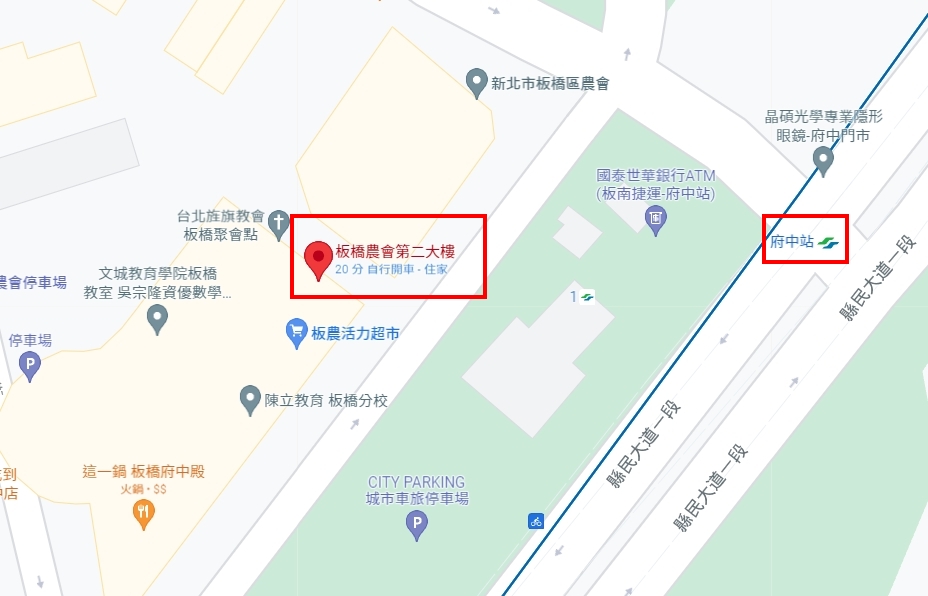 地址：新北市板橋區府中路29號13樓(鄰近捷運板橋府中站1號出口)停車資訊：1.板橋農會第二大樓地下二樓~五樓備有汽機車停車場2.府後立體停車場：新北市板橋區府中路32號